“KADAR OBLAKI KIHAJO”POBARVANO BESEDILO POJ Z NIŽJIM GLASOMKadar oblaki kihajotako hudi zagrmi.Da se miške poskrijejov najbolj temne kleti.Muce ne vejo kod ne kam,ker se nimajo s kom igrati.Zato tako jezno pihajokadar oblaki 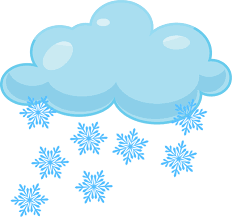 “APČIH!”kihajo. ②Kadar oblaki kihajotako hudi zagrmi.Da se miške poskrijejov najbolj temne kleti.Muce ne vejo kod ne kam,ker se nimajo s kom igrati.Zato tako jezno pihajokadar oblaki “APČIH!”kihajo.Če  mi sporočiš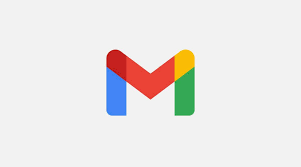 (na irena.sencar@osnhr.si)  da si vadila pesem, dobiš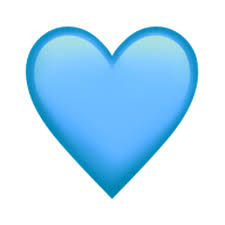 Če  mi pošlješ posnetek zvoka 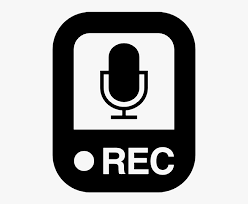 (na irena.sencar@osnhr.si) kako si vadila pesem, dobiš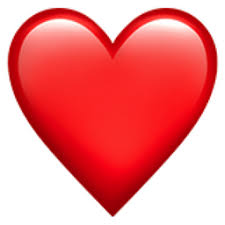 